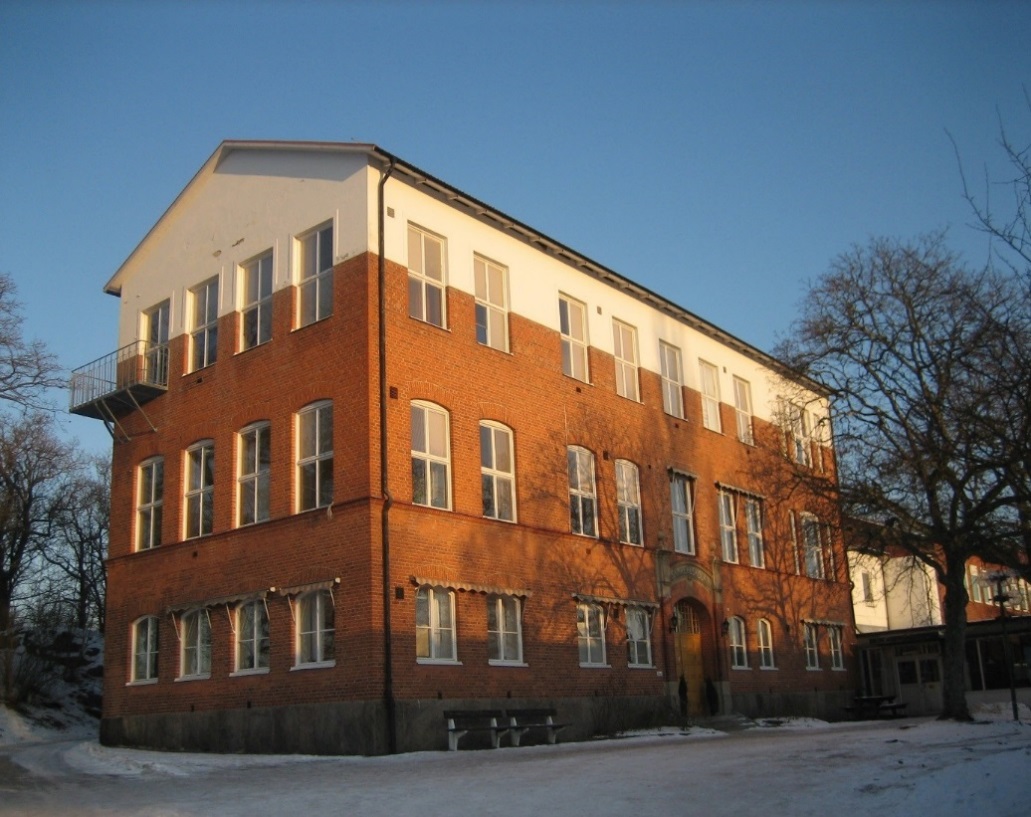 Plan mot diskriminering och kränkande behandlingLäsår 2020/2021SNÄCKEBACKSSKOLANRONNEBY KOMMUN”Att förebygga diskriminering, trakasserier, kränkande behandling och att främja likabehandling”SNÄCKEBACKSSKOLANS PLAN MOT DISKRIMINERING OCH KRÄNKANDE BEHANDLINGDen utgår ifrån skolans uppdrag att verka för demokratiska värderingar, mänskliga rättigheter, likabehandling och trygghet. Arbetet ska präglas av ett helhetstänkande och ingå i det systematiska arbetsmiljöarbetet med ordningsregler och i skolans övriga arbete. Planen skall utvärderas årligen i skolans kvalitetsarbete.   När vi arbetar med att förebygga och förhindra diskriminering, trakasserier och annan kränkande behandling ska vi systematiskt belysa vår verksamhet. INNEHÅLLInledning: Vår vision					3Till dig som elevTill dig som vårdnadshavareTill dig som personalFrämjande och förebyggande arbete				4Rutiner vid kränkande behandling, hot och våld			6Om elev kränker elevOm vuxen kränker elevMål – åtgärder- uppföljning 2019/2020			8Kontaktuppgifter					9VISIONVår vision är att alla våra elever skall trivas och känna samhörighet med skolans personal och med varandra och tillsammans skapa en god arbetsmiljö. Varje elev och vuxen skall känna sig respekterad, betydelsefull och ha tillit till sin egen förmåga. Skolan ska präglas av en tillåtande miljö där vi bemöter varandra på ett respektfullt sätt. Detta är viktiga förutsättningar för en bra arbetsmiljö där en god inlärning skall kunna ske. Till dig som elevSkolans personal vill ha hjälp att upptäcka om någon elev mår dåligt. Om du någon gång blir utsatt för kränkning, våld, hot eller trakasserier, vill vi att du omedelbart kontaktar en vuxen du känner förtroende för. Detta gäller också dig som misstänker eller känner någon som är utsatt, självklart får du vara anonym.Vi förväntar oss också att du som elev följer vår plan mot diskriminering och kränkande behandling och respekterar dess innehåll.Till dig som vårdnadshavareOm du misstänker att ditt eller något annat barn utsätts eller utsätter andra för kränkning, våld, hot eller trakasserier – kontakta ditt barns mentor eller annan personal på skolan så att vi tillsammans hittar en lösning. Till dig som personalVi som arbetar med barn och ungdomar ska vara förebilder genom att medvetet agera enligt den vision som föranleder detta dokument. Ansvaret att förmedla denna plans innehåll till barn, ungdomar och föräldrar vilar på våra axlar och det uppdraget är avgörande för barns framtid. Naturligtvis gäller även rätten till trygghet, trivsel och arbetsglädje.Var och en av skolans personal som får kännedom, misstanke eller signaler om att trakasserier, diskriminering eller kränkning förekommer skall omedelbart anmäla detta till klasslärare/mentor som meddelar rektor. Om det gäller personal så skall detta anmälas direkt till rektorn, vid rektors frånvaro går anmälan till tillförordnad rektor.Snäckebacksskolans arbeteSkolan ska bedriva ett målinriktat arbete för att främja alla elevers lika rättigheter samt aktivt motverka diskriminering och kränkande behandling, i vår fysiska miljö såväl som på nätet. En gemensam värdegrund är en förutsättning för att skapa en god arbetsmiljö. Vi vuxna i skolan har en skyldighet att ingripa direkt, tydligt och hörbart, mot diskriminering och kränkning. Vi ska sätta tydliga gränser mot oacceptabelt beteende och uppträda som goda förebilder. Alla har lika rättigheter oberoende av kön, könsöverskridande identitet, sexuell läggning, etnisk tillhörighet, religion, funktionsnedsättning och ålder.Främjande arbeteFrämjande arbete är det som görs i vardagen, utan förekommen anledning och omfattar alla elever. Här följer några exempel:Det dagliga mötet med eleverna. Alla vuxna på skolanMentorstid/EVA tid: Mentor/klass har tid tillsammans 1ggr/v Elevrådet: Ett forum där eleverna får diskutera tillsammans och med skolledning om aktuella arbetsmiljöfrågor.Personal rör sig ute i verksamheten på rasterVuxna på skolan, utanför klassrummen: Skolsköterska, skolkurator, syv, socialpedagog, fritidspedagog, fritidsledare (2 ggr/v), bibliotekarie, vaktmästare, lokalvårdare och matbespisningspersonal finns tillgängliga varje dag.    Bekymmerssamtal: Socialpedagog har samtal med elev vid en negativ förändring därefter samtal med kurator, föräldrar och elev. Socialpedagogen har uppföljning med föräldrar vid överenskommelse.Elevvårdsgruppen träffas en gång i veckanGruppövningar med dramapedagog för åk 7. (oklart p g a Corona)Grundläggande genomgång av planen mot diskriminering och kränkande behandling för samtliga åk7 av fritids och socialpedagogTrivselsamtal (-HT) med uppföljning(-VT) för samtliga åk 7 av skolsköterska och skolkuratorMVP, Mentorer i våldsprevention. Ett projekt för åk 8, för att eleven ska kunna bli mer aktiv för att motverka våld. 7 lektioner a`2 timmars pass under läsåret.Samarbete med socialtjänsten, fritidsledare, polis, andra myndigheter och andra skolor i kommunen.FÖREBYGGANDE ARBETEVid skolstart planeras första veckan av arbetslagen där aktiviteter genomförs i syfte att eleverna ska lära känna varandra i sin klass i åk 7 Även övriga årskurser startar upp läsåret på samma sätt för att främja samarbete och vi-känsla i klasserna och på skolan som helhet.Ett ökat elevinflytande är prioriterat på skolan. Genom exempelvis elevråd och referensgrupper där niorna får vara med och påverka kring julshow och avslutningsveckan vid läsårsslut.Skolans ordningsregler gås igenom och utvärderas tillsammans med elevrådet.Trivselaktiviteter där personal och elever tillsammans deltar ex. fotbollsmatch, Snäckebackssloppet etc. (oklart med hur det kan genomföras p g a Corona)Elevråd/ skolledning utför tillsammans skyddsronder för att identifiera platser på skolan där elever kan känna sig otrygga. Syftet är att skapa en tryggare skola. KARTLÄGGNINGKartläggning sker genom:Rutiner vid kränkande behandling, hot och våldAll personal på skolan bär ett ansvar att agera och ingripa om man får kännedom om att någon elev utsätts för kränkning eller diskriminering. Det är viktigt att ingripa direkt på plats, man kan inte titta bort och gå förbi. Den som ser händelsen är den är ansvarig för att en utredning sätts igång samt att en anmälan görs i Draft-It.Rutiner när elev kränker elevPersonal agerar omedelbartSamtal med inblandade elever, eleverna ska först få möjlighet att ge sin version och målsman kontaktas vid behov. Detta första samtal kan genomföras av den som bevittnar händelsen eller av någon i elevvårdsgruppen eller mentor/socialpedagog/fritidsledare.Mentor informeras av den som haft samtaletÄrendet anmäls via Draft-ItUppföljningssamtal med berörda efter 1-2 veckorBeroende på allvaret i händelsen så görs polisanmälan/anmälan till socialtjänsten. Anmälan görs i första hand av rektor eller biträdande rektor.Är ovanstående insatser ej tillräckliga kallas vårdnadshavare till skolan för möte med mentor eller rektor. ¨Finns behov lyfts ärendet till elevhälsan.Rutiner när vuxen kränker elevÄrendet lyfts direkt till skolledningenSkolledningen skapar sig en bild av det inträffade genom samtal med berörda.Skolledningen kontaktar vårdnadshavareHändelsen utreds av skolledning som ser till att fortsatta kränkningar förhindras.Ärendet anmäls av skolledningen i Draft-ItEventuell återkoppling kring åtgärder till vårdnadshavare och personalMÅLMålen skall bestämmas tillsammans med elever och personal utifrån skolans kartläggning.Läsåret 2020/2021 är målenatt eleverna ska känna trygghet och få studiero på skolan samt att eleverna upplever ett ökat inflytande i frågor som rör deras vardag i skolanatt språkbruket förändras på så sätt att nedsättande och kränkande ord inte används eleverna emellanÅTGÄRDERVi planerar följande insatser för att nå uppsatta mål:Att aktivt jobba för en ökad vi-känsla på skolan. Genom att ha ett fungerande elevråd där eleverna har möjlighet att påverka och ha inflytande i frågor som rör deras skoldag. Avstämning och utvärdering: Genom att följa upp antalet incidentrapporter och elevenkät.Ansvarig: rektor och fritidsledareLyfta föregående års ordningsregler tillsammans med personal och låta elevrådet vara med i utformandet av reglerna. Arbeta aktivt för att alla elever ska känna till våra ordningsregler samt syftet med dessa.Avstämning och utvärdering: Elevråd och arbetslag utvärderar om ordningsreglerna efterlevts.Ansvarig: rektor tillsammans med all personalAtt vi vuxna medvetandegör eleverna när kränkande ord används även om eleverna anser att det är på skoj. Inte blundar för sådana händelser vare sig dom sker i klassrum eller korridorerAnsvarig: All personalUppföljning/utvärderingMålen ska revideras under Ht 2020 tillsammans med elevrådetMålen skall utvärderas och revideras under maj månad 2021 tillsammans med elevrådetUtvärdering av tidigare mål: Läsåret 2019/2020 var målen att eleverna ska känna trygghet och få studiero på skolan samt att eleverna upplever ett ökat inflytande i frågor som rör deras vardag i skolanatt skolans ordningsregler är kända och efterlevs av alla elever och all personalVid en sammanställning av vårterminens elevenkät kan man se att 67% av skolans elever upplever att det är studiero på lektionerna. 75% av skolans elever upplever att lärarna ser till att det är studiero och 88% av skolans elever känner sig trygga.Dessa siffror skiljer sig inte så mycket åt mot höstens elevenkät. Vår analys av detta är att när eleverna svarade på enkäten i december var det en stor skillnad på skolan när det kommer till antalet inträffade incidenter mot föregående vår. Under denna vår har det inte varit så stor skillnad mot hösten. Det har på det hela upplevts som ett mycket lugnt år av både elever och personal. Det vi måste jobba vidare med är arbetsklimatet och studieron i klassrummen.Arbetet kring elevinflytande har vi fokus på och elevrådet är igång med regelbundna möten. Likaså referensgrupper med elever kring skolavslutning, luciafirande, skolfoto etc. Det arbetet behöver vi fortsätta med för att få en kontinuitet och väl inarbetade rutiner där eleverna får möjlighet att på olika sätt och i olika frågor påverka sin egen vardag på skolan.Gällande ordningsreglerna så skickar vi hem dom vid skolstart och de gås igenom av varje mentor med sin klass. Ann H och Pierre är ute i samtliga sjundeklasser och pratar kring de regler vi tagit fram gemensamt. Det ingår i det främjande och förebyggande arbetet. Här finns väl inarbetade rutiner och vi anser att ordningsreglerna är väl kända på skolan.SNÄCKEBACKSSKOLANEsplanaden 6372 35 RONNEBY0457-61 85 41snackebacksskolan@ronneby.seREKTORUlrika Lundin0457/61 89 68, 0766-48 92 44ulrika.lundin@ronneby.se Biträdande REKTORPetra Granlund0457/61 89 71, 0733-17 03 36petra.granlund@ronneby.seSKOLKURATORElin Husen0457/61 85 36, 0766-48 91 14elin.husen@ronneby.seSKOLSKÖTERSKAAnn-Britt Andersson0457/61 85 39, 0766-48 92 98ann-britt.andersson@ronneby.seSOCIALPEDAGOGAnn Holmström0766-48 91 78ann.holmstrom@ronneby.seSTUDIE OCH YRKESVÄGLEDAREJohan Söderstam0457/61 85 38, 0733-17 01 60johan.soderstam@ronneby.seFRITIDSPEDAGOGPierre Harris 0721-728047pierre.harris@ronneby.se	                     VERKSAMHETSCHEFCharlotte Kansikascharlotte.kansikas@ronneby.seLänkarwww.ronneby.se/snackebackskolan	www.skolverket.sewww.do.seInsatsTidpunktAnsvarObservationer av individ och gruppKontinuerligt under hela åretAll personalReflekterande samtali arbetslagetEn gång i veckanArbetslaget Elevenkät December och juniSkolledningenAnalys av resultat i enkäterI direkt anslutning till genomförda enkäterSkolledningenIncidentrapportLöpande under åretArbetslaget, samverkansgruppenKontinuerliga samtal i klasserna om hur man behandlar andra via mobiltelefon, dator etc.Löpande under åretAll personal